Opdracht 2: Lopend verhaalKlas: …..Namen van alle teamleden:…….…….…….Naam van jullie innovatie: ……..Het is belangrijk dat er één goed lopend verhaal wordt gemaakt van alle door het team geproduceerde stukken.Tip 1: Om te komen tot een goed lopend verhaal moet je “in de huid kruipen van de lezer”. Ga niet uit van je eigen kennis, maar bedenk goed dat de lezer jullie verhaal waarschijnlijk voor het eerst leest en weinig weet van de achtergrond, aanleiding, problemen etc.Tip 2: Zorg voor de volgende opbouw:Een mooie voorkant / voorpaginaEen overzichtelijke/logische inhoudsindeling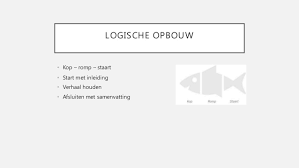 Kop, romp, staart;Een goed begin van de tekst (kop), een uitgebreide uitwerking / onderbouwing (romp) en een duidelijke conclusie/afsluiting (staart)Tip 3: Zorg dat het “er lekker uit ziet”. Dit doe je door te werken met voldoende foto’s, illustraties etc. Maar ook door gebruik te maken van één lettertype, één soort opmaak etc.
Tip 4: Zorg dat je je verhaal goed onderbouwt. Probeer dit zo SMART/CONCREET mogelijk te doen. SMART staat voor:S = SpecifiekM = MeetbaarA = AcceptabelR = RealistischT = TijdgebondenTip 4: Bewaar het eindresultaat op twee manieren:Als Word-document (dit is jullie werkdocument)Als PDF (dit stuur je in naar de NLF)Als je klaar bent met het maken van een goed lopend verhaal, bewaar dit document dan op een veilige plek op zodat jij en je teamgenoten er (morgen?) weer veilig in kunnen werken.